Integrált Hulladék ésMelléktermék Hasznosító ésEnergitermelő Rendszer hazaikialakíthatósága.AlapvetésekAz összes energiafelhasználáson belül közel 50%-ot tesz ki a hőenergia (ezen belül pedig meghatározó a fűtés energiaszükséglete). A hőenergia legnagyobb hányadát földgázból állítják elő.Magyarországon a jelenleg évente képződő és reálisan begyűjthető tüzelhető biomassza mennyisége (6-7 millió t. melléktermék és tüzelhető hulladék) elegendő lenne a jelenleg fűtésre felhasznált földgáz teljes kiváltására.A tüzelhető biomassza hőként való hasznosítása az energetikai hasznosítás leghatékonyabb módja, mivel az itthon gyártott tüzelőberendezésekkel az összes energiatartalom 85-90%-a hasznosítható, szemben a más módon való hasznosítás 30 – 45%-os hasznosítási lehetőségével.A tüzelhető biomassza összegyűjtése, kezelése, (továbbfeldolgozása) országosan 60-80 000 szakképzetlen, vagy alacsony szakképzettségű munkaerőnek biztosítana hatékony foglalkoztatást.Az elmúlt időszakban létrejött a hazai berendezésgyártó (kazánok és tartozékaik, tüzelőanyag előllítás {pelletálás, brikettálás}) kapacitás. Ezek termékei alkalmasabbak a hazai lehetőségek kihasználására, és olcsóbbak is a külföldön gyártott termékeknél. A kereslet növekedése esetén kapacitás fejlesztéssel ez az iparág – az egyéb hozzá kapcsolódó beruházás növekedéssel együtt – jelentősen hozzájárulhatna a kívánatos gazdasági növekedéshez.A földgáz kiváltással jelentős CO2 kibocsátás csökkenés lenne elérhető, ezzel a környezetvédelmi célkitűzések megvalósulásához is jelentősen hozzájárulna. A megtakarított emisszió értékesítésével pedig az állami bevételeket is növelni lehetne. A tüzelhető biomassza célirányos és szervezett energetikai felhasználásával jelentős költségmegtakarítás is elérhető.Az energetikai célra felhasználható melléktermék értékesítése a tulajdonosnak többlet árbevételt jelenthetne.Jelenlegi helyzet.A biomassza energetikai – hőenergia célú – felhasználása az elmúlt években (2006 –tól időnként szakaszosan) támogatott tevékenység volt, és néhány ilyen típusú kisebb-nagyobb beruházás meg is valósult. Ezek nagyon sokféle technikát alkalmaztak, és gazdaságosságuk is nagyon különböző. A támogatási rendszer tartalma – előírásai gyakran változtak, indokolatlan korlátozásokat tartalmaztak. (Pl. pelletet, csak a saját szükséglet mértékéig lehetett támogatottan gyártani.)  A beruházási eszközöket, (pl. kazánokat) gyártók nem kaphattak (és kaphatnak) támogatást, és e berendezések forgalmazása sem kap semmiféle kedvezményt. (ÁFA) Ez a gyakorlat is hozzájárult ahhoz, hogy mára a biomasszából készült tüzelőanyagnak nincs igazán működő hazai piaca. Az árak – hiány lévén – irreálisan magasak, így a korábban megvalósult ilyen célú beruházásainak gazdaságossága is megkérdőjeleződik.Az elérhető beruházási hitel lehetőségek – az ismert okok miatt – jelentősen beszűkültek, a kamatterhek az elviselhetőnél nagyobbak. E miatt még –a tervezett – magas támogatási hányad mellett sem tudják biztosítani a potenciális beruházók (önkormányzatok és intézményei, KKV-k) az ehhez szükséges forrásokat.A meglévő és begyűjthető tüzelhető biomassza begyűjtése nincs megszervezve. Igen sok energetikai célra jól hasznosítható melléktermék és hulladék – külön térítés mellett és többletráfordítással – a hulladéklerakókba kerül. A begyűjtésre tett kísérletek közül több esetben - annak nem megfelelő szervezése miatt – olyan költségek jelentek meg, amelyek gazdaságtalanná tették az egész tevékenységet.A jelenlegi törekvések az intézményi ellátás központosítására kedvezően befolyásolhatják a gázfűtés kiváltásának lehetőségét. Ez a felismerés indított bennünket arra, hogy áttekintsük a biomassza energetikai felhasználásának gazdaságos lehetőségeit, és javaslatot tegyünk egy átfogó rendszer kialakítására, amely hatékony munkalehetőségeket teremt, helyben költségmegtakarítással jár, a vállalkozások számára termelés bővülést hoz, hozzájárul a környezeti állapotunk javításához és a gazdaság fellendüléséhez is.    A biomassza energetikai célú felhasználásának gazdaságosságát befolyásoló tényezőkA biomassza energetikai célú felhasználásával alapvetően földgázt váltunk ki. A földgáz kiváltásnak tehát költség megtakarítással kell járnia ahhoz, hogy a beruházás gazdaságosságáról egyáltalán beszélni lehessen. Könnyű belátni, hogy az első és talán a legfontosabb gazdaságossági tényező a földgáz és a biomassza árának egymáshoz való viszonya. Erre végeztünk egy modellszámítást, amelynek eredményét a grafikon tartalmazza. A számításnál a gáz fűtőértékét 34 MJ/m3 a biomassza fűtőértékét 16 MJ/kg értékkel vettük figyelembe. A diagramból látható, hogy a jelenlegi piaci árak - pellet 50 Ft/kg, faapríték 20 Ft/kg, a gáz pedig 110 Ft/m3 – megtérülésről (gazdaságosságról) vásárolt tüzelőanyag esetében nem beszélhetünk, hiszen a biomasszában többe kerülne 1 MJ hő mint ammennyiért földgáz felhasználása esetén azt megkaphatjuk. Az első kérdés tehát az, hogy van-e mód a  biomasszából készült tüzelöanyag árának csökkentésére?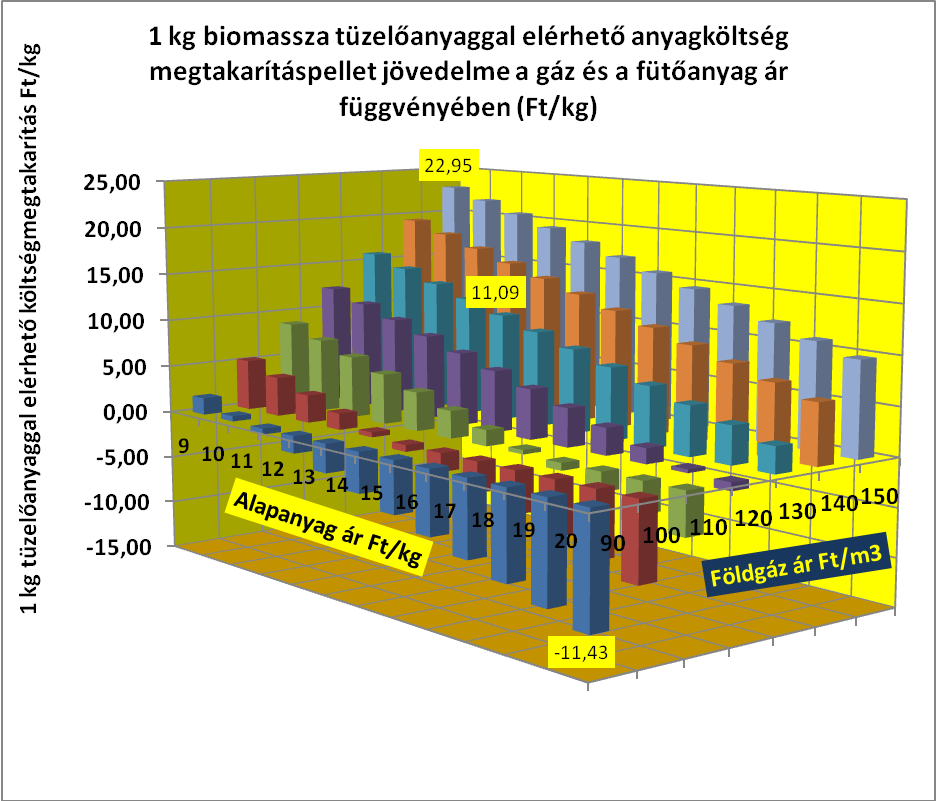 Ha a jelenlegi gázzal való hőelőállításról biomasszára térünk át akkor számolnunk kell a következőkkel:A biomassza tüzelőberendezés  elemei ma teljesítmény egységre vetítve 2 – 2,5 – szer annyiba kerülnek mint a gáztüzelő berendezések.A biomasszára való áttérés feltételezi, hogy járulékos beruházásokat kell végezni (tárolótér kialakítása, meglévő rendszerhez való csatlakozás kiépítése, kazánház esetleges bővítés, új kémény biztosítás, stb.)A biomassza tüzelésnél a tüzelőanyaagon kívül egyéb ráfordítások is vannak. (Fűtőanyag betárolása a berendezésbe, hamu kezelése, elhelyezése, kazánfelügyelet, karbantartási költség növekedése, elektromos áram felhasználás.)A kiváltás tehát csak akkor lehet rentábilis, ha a tüzelőany költségnél elérhető megtakarítás nagyobb annál, amennyivel több költséget jelent a magasabb beruházás amortizációja (az esetleges hitel kamata) valamint az üzemeltetésnél jelentkező többlet ráfordítás.Adott fajlagos – hőteljesítményre vetített – tüzelőanyag ármegtakarítás mellett a beruházás megtérülési idejét az határozza meg, hogy azt milyen mértékben használjuk azt ki, vagyis évente mennyit üzemeltetjük. Elvégeztünk egy faaprítékra konstruált 1 MW teljesítményű kazán beruházás megtérülési idejének számítását (költségmegtakarításból) 20 Ft/kg apríték ár és 110 Ft/m3 gáz ár mellett különféle igénybevétel mellett. Ebben az eseben a beruházás teljes bekerülési költsége 51 940 000 Ft volt.  A megtérülési idő alakulását a grafikon szemlélteti.Az eddigiekből az következne, hogy mindenütt a legolcsóbb fűtőanyaggal és teljes kihasználtsággal kellene a legolcsóbb eszközök felhasználásával ilyen beruházásokat létesíteni. Itt azonban vannak egyéb korlátozó tényezők is.Az olcsó fűtőanyag alkalmazása drágább berendezést és nagyobb kiegészítő beruházást igényelA kihasználtságot nem lehet tetszőlegesen növelni, mert azt a valóságos hőigény határozza meg.Az adott épület jellege és elhelyezkedése meghatározhatja az alkalmazható tüzelőanyag minőségét. (Egy város közepén lévő iskolába, ahol megfelelő tárolótér nincs, nem lehetséges pl bálafűtést kialakítani.)Szükséges tehát, hogy a kívánalmaknak megfelelően többféle rendszerben gondolkozzunk, és ehhez álljon rendelkezésre biztonságosan a leggazdaságosabban felhasználható tüzelőanyag is.    A biomassza energetikai felhasználására kialakitandó rendszer.Áttekintve a jelenlegi helyzetet, a gáz kiváltás gazdaságosságát befolyásoló tényezőket és lehetőségeket, úgy látjuk, jelentősen lehetne gyorsítani az e téren való előrehaladást, egy olyan állami és magántőke által létrehozott közös vállalat létrehozásával amely:Képes az egyes intézményeknél a földgáz kiváltáshoz szükséges beruházásokat megvalósítani.Azokat folyamatosan üzemeltetni (működtetni és tüzelőanyaggal ellátni).Mindez a szolgáltató számára a korábbi gázfelhasználáshoz viszonyítva költségmegtakarítással is jár. A vállalat működésének emellett még rentábilisnak is kell lennie.A felsorolt követelmények csak úgy teljesülhetnek, ha ez a vállalat a beruházás során az igénybevevő adottságainak legjobban megfelelő rendszert ki tudja választani, valamint lehetősége van a jelenleg irreálisan magas tüzelőanyag áraknál olcsóbban, megfelelő  minőségben tüzelőanyagot biztosítani. Ez csak úgy lehetséges, ha a tüzelőanyag alapanyagát a legkedvezőbb időpontban és helyen vásárolja meg és annak további feldolgozását maga végzi el.A vállalatnak tehát rendelkeznie kell a tüzelőanyagok tárolására alkalmas tárolótérrel, feldolgozó kapacitással, szállítóeszközökkel.Ezeket az egységeket úgy és olyan nagyságrendbe kell létrehozni, hogy a szállítás – mert várhatóan nagy tömegű anyag szállításáról van szó – a lehető legkevesebbe kerüljön. Előzetesen ezeket a tüzelő anyag ellátó egységeket úgy kell kialakítani, hogy az 20 -50 km sugarú körben lévő intézményeket (vállalkozásokat) képes legyen ellátni.Tüzelőanyag ellátó blokk.A szóbajöhető tüzelőanyagok a következők:Erdészetekből származó faapríték (szabványos)Egyéb vegyes apríték (erdészeti melléktermékek, ártéri tisztítási termékek, gallyak, stb.)Bálázott szalmák és kukoricaszárSzabványos fapelletLágyszárú növényekből készült pellet.Egyéb tüzelhető vegyes melléktermék és hulladék.Ahogy korábban már említettük minden szolgáltatást igénybevevőnél természetesen a lehető legolcsóbb tüzelőanyagot fogjuk alkalmazni. Számolunk viszont a jellegből és az elhelyezkedésből adódó korlátokkal ezért (első megközelítésben a modellszámításba) figyelembe veszünk minden  lehetséges tüzelőanyag fajtát azonos mennyiséggel.Az tüzelőanyag alapanyagainak árainál már a kalkulációnál figyelembe vesszük, hogy minden anyagot a legkedvezőbb időpontban és viszonylag nagy tömegben vásároljuk fel, továbbá módunkban áll hosszú távú beszállítói szerződéseket kötni.Nem számolunk viszont még azoknál a tüzelhető hulladékoknál sem 0 árral amelyet úgy fogunk begyűjteni, mivel az összegyűjtés, a beszállítás, az esetleges osztályozás költségekkel jár.  Az egyes tüzelőanyagok teljes önköltségének alakulását az alábbi táblázatban foglaltuk össze.Magyarázat a táblázathoz:Az egyes tüzelőanyagok hőértékét az eddigi gyakorlatnak megfelelően állítottuk beA veszteség tartalmazza a tárolási veszteséget,(apadást) és feldolgozásból pp a pelettálásból eredő veszteséget isA mennyiséget minden fajtából 3 000 t- ban határoztuk meg (A későbbiekben ez természetesen a valós szükségletnek megfelelően fog alakulni.)A beruházás értéke tartalmazza a tárolóterek értékét, az aprításhoz, egalizáláshoz szükséges gépek berendezések értékét, és a feldolgozáshoz (gyártáshoz) szükséges berendezések értékét is. (1 t/h kapacitású komplett pelettáló üzem reális bekerülése 200 millió Ft.)Tőke hozadék azért került beállításra, mivel várhatóan hitel igénybevételre is sor kerül itt terveztük a kamatot is. Az alapanyagokat a következők szerint vettük figyelembe: fa apríték 16 Ft/kg; szalma, kukoricaszár, egyéb aprítható vagy pelettálható anyagok 10 Ft/kg; Egyéb vegyes tüzelhető hulladék 8 Ft/kg.Vannak olyan anyagok amelyeket ugyan nem dolgozunk fel – esetleg változatlan formában használjuk – pl. a faapríték vagy bálázott szalma, mégis kell számolni ezeknél is költséggel, mivel  van anyagmozgatási és egyéb a tárolással kapcsolatos kiadás.A táblázat tartalmazza az egyes tüzelőanyag típusok teljes önköltségét. Ezeket a tüzelőanyagokat az egyes – az energiaszolgáltatást igénybevevő – partnereknél használjuk fel. A felhasználás során ezeket önköltségen vesszük figyelembe.  Most a kalkulációnál nem számolunk feldolgozott tüzelőanyag (pellet) értékesítéssel. A szolgáltató jövedelme kizárólag a hő értékesítéséből származik. A valóságban azonban sor kerülhet tüzelőanyag értékesítésre is. Ha ez előáll, úgy annak árát a piachoz igazítjuk. A hőszolgáltatás.A fentebb ismertetett modell szerint kívánalom, hogy a felhasználónál. a gázhoz viszonyítva jelentkezzen érezhető költség megtakarítás a gázüzemhez viszonyítva. A földgáz árát a modellban 110 Ft/nm3 – el vettük figyelembe. (3,24 Ft/MJ)  Első megközelítésben 10% engedménnyel számoltunk, Így a hőért a tervek szerint a felhasználótól 2,91 Ft- ot kérünk 1 MJ szolgáltatott hőenergiáért.Eszerint a modell ott működőképes ahol ilyen ár mellett  a hőszolgáltatás összes költségének figyelembevételével  (tüzelőanyag önköltségen számított értéke + az összes felmerülő költség)  eredmény jelentkezik.A modell szerint a szükséges beruházást a szolgáltató fogja elvégezni. A beruházás központi eleme a kazán. Ennek fajlagos bekerülési költségét lényegesen befolyásolja a felhasználni tervezett tüzelőanyag. A hazai gyártók által készített automata adagolású melegvízes kazánárak 1 MW teljesítményre vetítve átlagosan az alábbiak szerint alakulnak:Faapríték tüzelés				35 000 000 FtEgyéb (lágyszárú) apríték tüzelés 	40 000 000 FtLágyszárú bálatüzelésű kazán		45 000 000 FtFapellet tüzelésű kazán			30 000 000 FtLágyszárú pellet tüzelésű kazán	35 000 000 FtEgyéb vegyes biomassza tüzelés	50 000 000 FtA kazánok beszerelésének, kiegészítő berendezéseinek, továbbá a helyben szükséges átalakításoknak tárolótér kiépítésnek még további beruházás igénye van. Ez az adott helyen nagyon különböző lehet. A modellben az eddigi tapasztalatok szerinti átlagértékeket vettük figyelembe.A különböző tüzelőanyagokra vonatkozó (tervezhető) hőszolgáltatási önköltséget a fenti táblázat tartalmazza.Korábban már említettük, hogy az adott rendszer gazdaságosságát nagymértékben befolyásolja annak kihasználtsága. (Egy évben ténylegesen mennyit üzemel.) Ebben a táblázatban az üzemórák számát úgy állítottuk be, hogy az a lehetséges „határértéket” mutatja, vagyis azt a minimális ténylegesen használt óraszámot amely mellett a szolgáltató számára az adott hő egységár mellett a szolgáltatás teljesítése még nem okoz veszteséget.Látható, hogy fapellettel való fűtés esetén ez a feltétel nem teljesíthető. Amennyiben tehát valami oknál fogva elkerülhetetlen ilyen fűtés nem lehetséges megadni a 10% engedményt.Javasolt szervezési intézkedések.A szervezés első lépése olyan szervezet létrehozása amely elindítja azoknak az intézményeknek (vállalkozásoknak)  a „feltérképezését” ahol egyáltalán gazdaságosan szóbajöhet a gázfűtés biomasszával való kiváltása. Ehhez feltétlenül ismerni kell pontosan a következőket.A gázfűtés jelenlegi költségét (a fűtésre felhasznált gáz mennyiségét) a hőfelhasználás ütemét.Az adott helyen milyen fűtőanyag használható. (Beszállíthatóság, tárolótér kialakíthatósága, környezetvédelmi előírások, stb.) Az adott rendszerhez való csatlakozás járulékos beruházási  költségeinek becsléseEzek pontosítása konkrét előzetes mérnöki felmérést igényel, mivel a szükséges beruházási költségekben nagyon nagy eltérések lehetnek, és a kihasználhatóságban is óriási a szóródás.A szóbajöhető egységek ismeretében kell kialakítani a „tüzelőanyag bázisok” elhelyezési tervét.Csak ezt követően lehetséges most már konkrétan elkészíteni  egységenként az „üzleti terveket”, amelyek már egészen konkrétan tartalmazzák:A beruházások várható költségeitA várható eredményeket A megtérülési időket.Az elérhető források ismeretében el lehet kezdeni és ütemezni lehet a megvalósítást. Nyilvánvalóan ott célszerű kezdeni, ahol a legnagyobb eredményekre van kilátás.Az előzetes kalkuláció készítésénél abból indultunk ki, hogy ez a szervezet üzleti alapon áll fel. Nem számoltunk tehát sem beruházási támogatással, sem pedig olyan lehetőséggel, hogy a közmunka programból, vagy egyéb ilyen jellegű forrásból részesülne ez a program. Nem számoltunk CO2  kibocsátás csökkenésből származó bevételből sem. Ezek a lehetőségek azonban léteznek. Ha ehhez hozzá lehet jutni, úgy egészen mások lehetnek a gazdaságossági mutatók, és sok olyan intézményben is mód nyílhat a gázfűtés kiváltására, amely üzleti alapon nem üti meg a mértéket.BP 2013.02.17Dr. Garamszegi Gábor						dr. Tóth JózsefTüzelőanyag kezelés (előállítás önköltségeTüzelőanyag kezelés (előállítás önköltségeTüzelőanyag kezelés (előállítás önköltségeTüzelőanyag kezelés (előállítás önköltségeTüzelőanyag kezelés (előállítás önköltségeTüzelőanyag kezelés (előállítás önköltségeTüzelőanyag kezelés (előállítás önköltségeMegnevezésFa aprítékEgyéb aprítékBála (szalma-k.szár.)Fa pelletLágyszárú pelletEgyéb vegyesMegnevezésFa aprítékEgyéb aprítékBála (szalma-k.szár.)Fa pelletLágyszárú pelletEgyéb vegyesHőérték MJ151414171612Veszteség %5,00%15,00%10,00%10,00%25,00%30,00%Mennyiség t/év3 0003 0003 0003 0003 0003 000Beruházás20 000 00025 000 00015 000 000200 000 000200 000 00020 000 000Amortizáció1 000 0001 250 000750 00010 000 00010 000 0001 000 000Tőke hozadék1 600 0002 000 0001 200 00016 000 00016 000 0001 600 000Elektromos áram1 470 0001 260 0004 725 000Szárítás hő3 494 1183 494 1183 494 118Anyagmozgatás2 000 0002 000 0001 000 0003 040 0002 000 0001 000 000Munkabér+járulék1 134 0001 134 000793 8006 804 0005 103 0001 134 000Igazgatás114 680127 68074 876816 162757 142259 062Nem tervezhető 29 24332 55819 093208 121193 07166 061Helyi adó2 620 5882 445 8822 445 8822 970 0002 795 2942 096 471Alapanyag48 000 00030 000 00030 000 00048 000 00030 000 00024 000 000Veszteség 2 400 0004 500 0003 000 0004 800 0007 500 0007 200 000Költség összesen58 898 51243 490 12139 283 65297 602 40179 102 62546 574 711Önköltség Ft/kg19,6314,5013,0932,5326,3715,52MJ anyagköltség1,311,040,941,911,651,29A hőszolgáltatás eredménye különféle fűtőanyagok alkalmazása eseténA hőszolgáltatás eredménye különféle fűtőanyagok alkalmazása eseténA hőszolgáltatás eredménye különféle fűtőanyagok alkalmazása eseténA hőszolgáltatás eredménye különféle fűtőanyagok alkalmazása eseténA hőszolgáltatás eredménye különféle fűtőanyagok alkalmazása eseténA hőszolgáltatás eredménye különféle fűtőanyagok alkalmazása eseténA hőszolgáltatás eredménye különféle fűtőanyagok alkalmazása eseténMegnevezésA fűtőanyag típusaA fűtőanyag típusaA fűtőanyag típusaA fűtőanyag típusaA fűtőanyag típusaA fűtőanyag típusaMegnevezésFa aprítékEgyéb aprítékBála (szalma-k.szár.)Fa pelletLágyszárú pelletEgyéb vegyesMegnevezésFa aprítékEgyéb aprítékBála (szalma-k.szár.)Fa pelletLágyszárú pelletEgyéb vegyesKazán teljesítmény kW1 0001 0001 0001 0001 0001 000Kazán ár Ft35 000 00040 000 00045 000 00030 000 00035 000 00055 000 000Szerelés telepítés Ft5 250 0006 000 0006 750 0004 500 0005 250 0008 250 000Kiegészítő beruházás8 750 00010 000 00011 250 0007 500 0008 750 00013 750 000Előkészítés Ft2 940 0003 360 0003 780 0002 520 0002 940 0004 620 000Hőszolgáltatás beruházása Ft51 940 00059 360 00066 780 00044 520 00051 940 00081 620 000Lehetséges éves teljesítmény MJ30 312 00030 312 00030 312 00030 312 00030 312 00030 312 000Tényleges óraszám (óra)2 4901 9401 8908 2405 1003 600Amortizáció Ft2 597 0002 968 0003 339 0002 226 0002 597 0004 081 000Karbantartás Ft1 750 0002 000 0002 250 0001 500 0001 750 0002 750 000Elvárt tőke hozadék Ft2 424 9602 424 9602 424 9602 424 9602 424 9602 424 960Alapanyag önköltség Ft13 803 0398 507 9837 487 00266 788 41135 596 18119 725 760Szállítás Ft2 109 1761 760 6721 715 2946 158 6164 050 0003 811 765Munkabér Ft2 241 0001 746 0001 701 0007 416 0004 590 0003 240 000Igazgatás Ft498 504388 152378 3451 730 2801 020 163720 670Helyi adó Ft522 021406 715396 2331 727 4921 069 200754 729Nem tervezhető Ft129 729101 01298 459449 859265 488187 544Üzemviteli költség összesen Ft26 075 42920 303 49619 790 29390 421 61853 362 99237 696 428Árbevétel Ft26 101 05920 335 76519 811 64786 374 58853 460 00037 736 471Fedezeti összeg Ft25 63032 26921 354-4 047 02997 00840 042Teljesítmény MJ8 964 0006 984 0006 804 00029 664 00018 360 00012 960 0001. MJ tényleges önköltsége Ft2,912,912,913,052,912,91Kazán kihasználtsági %29,57%23,04%22,45%97,86%60,57%42,76%